Madame PresidentNew Zealand welcomes the participation of the United States in this process. New Zealand is concerned that the United States resumed federal capital punishment this year and that significant numbers of people continue to be executed in the United States. New Zealand recommends that the United States urgently imposes a moratorium on executions and works towards the complete abolishment of the death penalty. As a core part of protecting and empowering women and young people New Zealand recommends the United States to ensure that their international aid allows access to sexual and reproductive health services.  Finally, New Zealand recommends the United States urgently ratifies the Convention for the Elimination of All Forms of Discrimination against Women, the Convention of the Rights of the Child, and the Convention of the Rights of Persons with Disabilities.Thank you Madame President.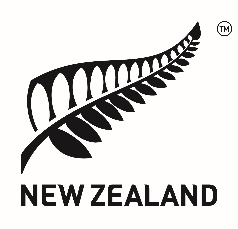 Human Rights Council36th Session of the Universal Periodic Review United States of AmericaDelivered by Action Permanent Representative Charlotte Darlow  9 November 2020